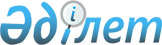 2024-2026 жылдарға арналған аудандық бюджет туралыАқмола облысы Атбасар аудандық мәслихатының 2023 жылғы 22 желтоқсандағы № 8С 10/2 шешімі.
      Қазақстан Республикасы Бюджет кодексінің 9-бабының 2-тармағына, "Қазақстан Республикасындағы жергілікті мемлекеттік басқару және өзін-өзі басқару туралы" Қазақстан Республикасы Заңының 6-бабының 1-тармағының 1) тармақшасына сәйкес, Атбасар аудандық мәслихаты ШЕШІМ ҚАБЫЛДАДЫ:
      1. 2024-2026 жылдарға арналған аудандық бюджет тиісінше 1, 2 және 3-қосымшаларға сәйкес, оның ішінде 2024 жылға келесі көлемдерде бекітілсін:
      1) кірістер – 9 489 757,5 мың теңге, оның ішінде:
      салықтық түсімдер – 2 330 078,0 мың теңге;
      салықтық емес түсімдер – 48 022,0 мың теңге;
      негізгі капиталды сатудан түсетін түсімдер – 25 920,0 мың теңге;
      трансферттер түсімі – 7 085 737,5 мың теңге;
      2) шығындар – 9 591 416,0 мың теңге;
      3) таза бюджеттік кредиттеу – -380,4 мың теңге:
      бюджеттік кредиттер – 7 321,0 мың теңге;
      бюджеттік кредиттерді өтеу – 7 701,4 мың теңге;
      4) қаржы активтерімен операциялар бойынша сальдо – 0 теңге:
      қаржы активтерін сатып алу – 0 теңге;
      мемлекеттің қаржы активтерін сатудан түсетін түсімдер – 0 теңге;
      5) бюджет тапшылығы (профициті) – -101 278,1 мың теңге;
      6) бюджет тапшылығын қаржыландыру (профицитін пайдалану) – 101 278,1 мың теңге:
      қарыздар түсімі – 7 321,0 мың теңге;
      қарыздарды өтеу – 383 861,4 мың теңге;
      бюджет қаражатының пайдаланылатын қалдықтары – 477 818,5 теңге.
      Ескерту. 1-тармақ жаңа редакцияда - Ақмола облысы Атбасар аудандық мәслихатының 28.05.2024 № 8С 16/2 (01.01.2024 бастап қолданысқа енгізіледі) шешімімен.


      2. 2024 жылға арналған аудандық бюджетте, аудандық бюджеттен, ауылдардың және ауылдық округтердің бюджеттеріне берiлетiн 249 202 мың теңге сомада бюджеттік субвенцияның көлемі қарастырылғаны ескерілсін, оның ішінде:
      Ақан Құрманов ауылдық округі 21 293 мың теңге;
      Бастау ауылдық округі 21 718 мың теңге;
      Борисовка ауылы 13 901 мың теңге;
      Макеевка ауылдық округі 18 548 мың теңге;
      Мариновка ауылдық округі 25 948 мың теңге;
      Новосельское ауылы 15 980 мың теңге;
      Покровка ауылдық округі 13 000 мың теңге;
      Полтавка ауылдық округі 15 805 мың теңге;
      Сепе ауылдық округі 29 155 мың теңге;
      Сергеевка ауылдық округі 15 813 мың теңге;
      Тельман ауылдық округі 17 758 мың теңге;
      Шұңқыркөл ауылдық округі 26 396 мың теңге;
      Ярославка ауылдық округі 13 887 мың теңге.
      3. 2024 жылға арналған аудандық бюджетте Атбасар қаласы бюджетінен 139 217 мың теңге сомасында бюджеттік алып қоюлардың қарастырылғаны ескерілсін.
      4. 2024 жылға арналған ауданның жергілікті атқарушы органының резерві 53 113,3 мың теңге сомада бекітілсін.
      Ескерту. 4-тармақ жаңа редакцияда - Ақмола облысы Атбасар аудандық мәслихатының 28.05.2024 № 8С 16/2 (01.01.2024 бастап қолданысқа енгізіледі) шешімімен


      5. 2024 жылға арналған аудандық бюджетте республикалық бюджеттен нысаналы трансферттер және бюджеттік кредиттер 4-қосымшаға сәйкес қарастырылғаны ескерілсін.
      Нысаналы трансферттер және бюджеттік кредиттердің көрсетiлген сомаларын бөлу аудан әкiмдiгiнің қаулысымен белгіленеді.
      6. 2024 жылға арналған аудандық бюджетте облыстық бюджеттен нысаналы трансферттер 5-қосымшаға сәйкес қарастырылғаны ескерілсін.
      Нысаналы трансферттер және бюджеттік кредиттердің көрсетiлген сомаларын бөлу аудан әкiмдiгiнің қаулысымен белгіленеді.
      7. Осы шешім 2024 жылдың 1 қаңтарынан бастап қолданысқа енгізіледі. 2024 жылға арналған аудандық бюджет
      Ескерту. 1-қосымша жаңа редакцияда - Ақмола облысы Атбасар аудандық мәслихатының 28.05.2024 № 8С 16/2 (01.01.2024 бастап қолданысқа енгізіледі) шешімімен. 2025 жылға арналған аудандық бюджет 2026 жылға арналған аудандық бюджет 2024 жылға арналған республикалық бюджеттен нысаналы трансферттер және бюджеттік кредиттер
      Ескерту. 4-қосымша жаңа редакцияда - Ақмола облысы Атбасар аудандық мәслихатының 29.04.2024 № 8С 15/2 (01.01.2024 бастап қолданысқа енгізіледі) шешімімен. 2024 жылға арналған облыстық бюджеттен нысаналы трансферттер
      Ескерту. 5-қосымша жаңа редакцияда - Ақмола облысы Атбасар аудандық мәслихатының 28.05.2024 № 8С 16/2 (01.01.2024 бастап қолданысқа енгізіледі) шешімімен.
					© 2012. Қазақстан Республикасы Әділет министрлігінің «Қазақстан Республикасының Заңнама және құқықтық ақпарат институты» ШЖҚ РМК
				
      Атбасар аудандық мәслихатының төрағасы

Н.Рахимов
Атбасар аудандық
мәслихатының
2023 жылғы 22 желтоқсандағы
№ 8С 10/2 шешіміне
1-қосымша
 Санаты
 Санаты
 Санаты
 Санаты
Сома,
мың теңге
Сыныбы
Сыныбы
Сыныбы
Сома,
мың теңге
Кіші сыныбы
Кіші сыныбы
Сома,
мың теңге
Атауы
Сома,
мың теңге
I. Кірістер
9 489 757,5
1
Салықтық түсімдер
2 330 078,0
01
Табыс салығы
378 286,0
1
Корпоративтік табыс салығы
370 188,0
2
Жеке табыс салығы
8 098,0
03
Әлеуметтік салық
1 275 194,0
1
Әлеуметтік салық
1 275 194,0
04
Меншікке салынатын салықтар
572 635,0
1
Мүлікке салынатын салықтар
572 635,0
05
Тауарларға, жұмыстарға және көрсетілетін қызметтерге салынатын iшкi салықтар
50 614,0
2
Акциздер
8 497,0
4
Кәсіпкерлік және кәсіби қызметті жүргізгені үшін алынатын алымдар
42 117,0
08
Заңдық маңызы бар әрекеттерді жасағаны және (немесе) оған уәкілеттігі бар мемлекеттік органдар немесе лауазымды адамдар құжаттар бергені үшін алынатын міндетті төлемдер
53 349,0
1
Мемлекеттік баж
53 349,0
2
Салықтық емес түсімдер
48 022,0
01
Мемлекеттік меншіктен түсетін кірістер
40 276,0
1
Мемлекеттік кәсіпорындардың таза кірісі бөлігінің түсімдері
116,0
5
Мемлекет меншігіндегі мүлікті жалға беруден түсетін кірістер
3 286,0
7
Мемлекеттік бюджеттен берілген кредиттер бойынша сыйақылар
36 607,0
9
Мемлекет меншігінен түсетін басқа да кірістер
267,0
06
Басқа да салықтық емес түсiмдер
7 746,0
1
Басқа да салықтық емес түсiмдер
7 746,0
3
Негізгі капиталды сатудан түсетін түсімдер
25 920,0
01
Мемлекеттік мекемелерге бекітілген мемлекеттік мүлікті сату
25 920,0
1
Мемлекеттік мекемелерге бекітілген мемлекеттік мүлікті сату
25 920,0
4
Трансферттер түсімі
7 085 737,5
01
Төмен тұрған мемлекеттiк басқару органдарынан трансферттер 
139 225,5
3
Аудандық маңызы бар қалалардың, ауылдардың, кенттердің, ауылдық округтардың бюджеттерінен трансферттер
139 225,5
02
Мемлекеттiк басқарудың жоғары тұрған органдарынан түсетiн трансферттер
6 946 512,0
2
Облыстық бюджеттен түсетін трансферттер
6 946 512,0
Функционалдық топ
Функционалдық топ
Функционалдық топ
Функционалдық топ
Сома,
мың теңге
Бюджеттік бағдарламалардың әкiмшiсi
Бюджеттік бағдарламалардың әкiмшiсi
Бюджеттік бағдарламалардың әкiмшiсi
Сома,
мың теңге
Бағдарлама
Бағдарлама
Сома,
мың теңге
Атауы
Сома,
мың теңге
II. Шығындар
9 591 416,0
01
Жалпы сипаттағы мемлекеттiк қызметтер
843 564,2
01
112
Аудан (облыстық маңызы бар қала) мәслихатының аппараты
46 957,8
01
112
001
Аудан (облыстық маңызы бар қала) мәслихатының қызметін қамтамасыз ету жөніндегі қызметтер
46 957,8
01
122
Аудан (облыстық маңызы бар қала) әкімінің аппараты
265 425,4
01
122
001
Аудан (облыстық маңызы бар қала) әкімінің қызметін қамтамасыз ету жөніндегі қызметтер
236 645,4
01
122
003
Мемлекеттік органның күрделі шығыстары
28 780,0
01
459
Ауданның (облыстық маңызы бар қаланың) экономика және қаржы бөлімі
77 017,4
01
459
001
Ауданның (облыстық маңызы бар қаланың) экономикалық саясатын қалыптастыру мен дамыту, мемлекеттік жоспарлау, бюджеттік атқару және коммуналдық меншігін басқару саласындағы мемлекеттік саясатты іске асыру жөніндегі қызметтер
63 035,0
01
459
003
Салық салу мақсатында мүлікті бағалауды жүргізу
2 516,0
01
459
010
Жекешелендіру, коммуналдық меншікті басқару, жекешелендіруден кейінгі қызмет және осыған байланысты дауларды реттеу
1 000,0
01
459
015
Мемлекеттік органның күрделі шығыстары
10 466,4
01
454
Ауданның (облыстық маңызы бар қаланың) кәсіпкерлік және ауыл шаруашылығы бөлімі
54 334,0
01
454
001
Жергілікті деңгейде кәсіпкерлікті және ауыл шаруашылығын дамыту саласындағы мемлекеттік саясатты іске асыру жөніндегі қызметтер
42 155,0
01
454
007
Мемлекеттік органның күрделі шығыстары
12 179,0
01
486
Ауданның (облыстық маңызы бар қаланың) жер қатынастары, сәулет және қала құрылысы бөлімі
57 103,4
01
486
001
Жергілікті деңгейде жер қатынастары, сәулет және қала құрылысын реттеу саласындағы мемлекеттік саясатты іске асыру жөніндегі қызметтер
45 903,4
01
486
003
Мемлекеттік органның күрделі шығыстары
11 200,0
01
492
Ауданның (облыстық маңызы бар қаланың) тұрғын үй-коммуналдық шаруашылығы, жолаушылар көлігі, автомобиль жолдары және тұрғын үй инспекциясы бөлімі
342 726,2
01
492
001
Жергілікті деңгейде тұрғын үй-коммуналдық шаруашылық, жолаушылар көлігі, автомобиль жолдары және тұрғын үй инспекциясы саласындағы мемлекеттік саясатты іске асыру жөніндегі қызметтер
60 081,9
01
492
013
Мемлекеттік органның күрделі шығыстары
1 500,0
01
492
067
Ведомстволық бағыныстағы мемлекеттік мекемелер мен ұйымдардың күрделі шығыстары
155 000,0
01
492
113
Төменгі тұрған бюджеттерге берілетін нысаналы ағымдағы трансферттер
126 144,3
02
Қорғаныс
87 976,8
02
122
Аудан (облыстық маңызы бар қала) әкімінің аппараты
87 976,8
02
122
005
Жалпыға бірдей әскери міндетті атқару шеңберіндегі іс-шаралар
22 827,3
02
122
006
Аудан (облыстық маңызы бар қала) ауқымындағы төтенше жағдайлардың алдын алу және оларды жою
48 002,5
02
122
007
Аудандық (қалалық) ауқымдағы дала өрттерінің, сондай-ақ мемлекеттік өртке қарсы қызмет органдары құрылмаған елдi мекендерде өрттердің алдын алу және оларды сөндіру жөніндегі іс-шаралар
17 147,0
03
Қоғамдық тәртіп, қауіпсіздік, құқықтық, сот, қылмыстық-атқару қызметі
11 166,7
03
492
Ауданның (облыстық маңызы бар қаланың) тұрғын үй-коммуналдық шаруашылығы, жолаушылар көлігі, автомобиль жолдары және тұрғын үй инспекциясы бөлімі
11 166,7
03
492
021
Елдi мекендерде жол қозғалысы қауiпсiздiгін қамтамасыз ету
11 166,7
06
Әлеуметтiк көмек және әлеуметтiк қамсыздандыру
528 873,3
06
451
Ауданның (облыстық маңызы бар қаланың) жұмыспен қамту және әлеуметтік бағдарламалар бөлімі
521 373,3
06
451
001
Жергілікті деңгейде халық үшін әлеуметтік бағдарламаларды жұмыспен қамтуды қамтамасыз етуді іске асыру саласындағы мемлекеттік саясатты іске асыру жөніндегі қызметтер
68 518,8
06
451
004
Ауылдық жерлерде тұратын денсаулық сақтау, білім беру, әлеуметтік қамтамасыз ету, мәдениет, спорт және ветеринар мамандарына отын сатып алуға Қазақстан Республикасының заңнамасына сәйкес әлеуметтік көмек көрсету
27 801,0
06
451
005
Мемлекеттік атаулы әлеуметтік көмек 
81 600,0
06
451
006
Тұрғын үйге көмек көрсету
300,0
06
451
007
Жергілікті өкілетті органдардың шешімі бойынша мұқтаж азаматтардың жекелеген топтарына әлеуметтік көмек
138 474,5
06
451
010
Үйден тәрбиеленіп оқытылатын мүгедектігі бар балаларды материалдық қамтамасыз ету
2 531,0
06
451
011
Жәрдемақыларды және басқа да әлеуметтік төлемдерді есептеу, төлеу мен жеткізу бойынша қызметтерге ақы төлеу
500,0
06
451
014
Мұқтаж азаматтарға үйде әлеуметтiк көмек көрсету
3 329,0
06
451
017
Мүгедектігі бар адамды абилитациялаудың және оңалтудың жеке бағдарламасына сәйкес мұқтаж мүгедектігі бар адамдарды протездік-ортопедиялық көмекпен, сурдотехникалық және тифлотехникалық құралдармен, мiндеттi гигиеналық құралдармен, арнаулы жүріп-тұру құралдарымен қамтамасыз ету, сондай-ақ санаторий-курорттық емдеу,жеке көмекшінің және ымдау тілі маманының қызметтерімен қамтамасыз ету
136 214,0
06
451
027
Халықты әлеуметтік қорғау жөніндегі іс-шараларды іске асыру
15 304,0
06
451
054
Үкіметтік емес ұйымдарда мемлекеттік әлеуметтік тапсырысты орналастыру
46 801,0
06
492
Ауданның (облыстық маңызы бар қаланың) тұрғын үй-коммуналдық шаруашылығы, жолаушылар көлігі, автомобиль жолдары және тұрғын үй инспекциясы бөлімі
7 500,0
06
492
007
Жергілікті өкілетті органдардың шешімі бойынша азаматтардың жекелеген санаттарын қалалық қоғамдық көлікте (таксиден басқа) жеңілдікпен, тегін жол жүру түрінде әлеуметтік қолдау
7 500,0
07
Тұрғын үй-коммуналдық шаруашылық
2 761 650,9
07
467
Ауданның (облыстық маңызы бар қаланың) құрылыс бөлімі
2 307 788,1
07
467
003
Коммуналдық тұрғын үй қорының тұрғын үйін жобалау және (немесе) салу, реконструкциялау
385 931,6
07
467
004
Инженерлік-коммуникациялық инфрақұрылымды жобалау, дамыту және (немесе) жайластыру
160 450,9
07
467
006
Сумен жабдықтау және су бұру жүйесін дамыту
90 296,6
07
467
007
Қаланы және елді мекендерді абаттандыруды дамыту
100 000,0
07
467
058
Ауылдық елді мекендердегі сумен жабдықтау және су бұру жүйесін дамыту
1 571 109,0
07
492
Ауданның (облыстық маңызы бар қаланың) тұрғын үй-коммуналдық шаруашылығы, жолаушылар көлігі, автомобиль жолдары және тұрғын үй инспекциясы бөлімі
453 862,8
07
492
011
Шағын қалаларды жылумен жабдықтауды үздіксіз қамтамасыз ету
179 811,1
07
492
012
Сумен жабдықтау және су бұру жүйесінің жұмыс істеуі
56 486,8
07
492
015
Елдi мекендердегі көшелердi жарықтандыру
13 900,0
07
492
026
Ауданның (облыстық маңызы бар қаланың) коммуналдық меншігіндегі жылу желілерін пайдалануды ұйымдастыру
200 664,9
07
492
031
Кондоминиум объектілеріне техникалық паспорттар дайындау
3 000,0
08
Мәдениет, спорт, туризм және ақпараттық кеңістiк
728 344,5
08
470
Аудандық (облыстық маңызы бар қаланың) ішкі саясат және тілдерді дамыту бөлімі
78 644,0
08
470
001
Жергiлiктi деңгейде ақпарат, мемлекеттілікті нығайту және азаматтардың әлеуметтік оптимизімін қалыптастыру саласындағы мемлекеттік саясатты іске асыру жөніндегі қызметтер
31 957,0
08
470
003
Мемлекеттік органның күрделі шығыстары
450,0
08
470
004
Жастар саясаты саласында іс-шараларды іске асыру
15 736,0
08
470
005
Мемлекеттік ақпараттық саясат жүргізу жөніндегі қызметтер
11 000,0
08
470
008
Мемлекеттік тілді және Қазақстан халқының басқа да тілдерін дамыту
19 501,0
08
802
Ауданның (облыстық маңызы бар қаланың) мәдениет, дене шынықтыру және спорт бөлімі
649 700,5
08
802
001
Жергілікті деңгейде мәдениет, дене шынықтыру және спорт саласында мемлекеттік саясатты іске асыру жөніндегі қызметтер
23 764,9
08
802
003
Мемлекеттік органның күрделі шығыстары
350,0
08
802
004
Аудандық (қалалық) кiтапханалардың жұмыс iстеуi
129 845,0
08
802
005
Мәдени-демалыс жұмысын қолдау
284 134,0
08
802
006
Ұлттық және бұқаралық спорт түрлерін дамыту
2 013,0
08
802
007
Аудандық (облыстық маңызы бар қалалық) деңгейде спорттық жарыстар өткiзу
3 555,0
08
802
008
Әртүрлi спорт түрлерi бойынша аудан (облыстық маңызы бар қала) құрама командаларының мүшелерiн дайындау және олардың облыстық спорт жарыстарына қатысуы
19 892,6
08
802
032
Ведомстволық бағыныстағы мемлекеттік мекемелер мен ұйымдардың күрделі шығыстары
186 146,0
09
Отын-энергетика кешенi және жер қойнауын пайдалану
3 529 961,0
09
492
Ауданның (облыстық маңызы бар қаланың) тұрғын үй-коммуналдық шаруашылығы, жолаушылар көлігі, автомобиль жолдары және тұрғын үй инспекциясы бөлімі
3 529 961,0
09
492
019
Жылу-энергетикалық жүйені дамыту
3 529 961,0
10
Ауыл, су, орман, балық шаруашылығы, ерекше қорғалатын табиғи аумақтар, қоршаған ортаны және жануарлар дүниесін қорғау, жер қатынастары
9 342,0
10
459
Ауданның (облыстық маңызы бар қаланың) экономика және қаржы бөлімі
9 342,0
10
459
099
Мамандарға әлеуметтік қолдау көрсету жөніндегі шараларды іске асыру
9 342,0
11
Өнеркәсіп, сәулет, қала құрылысы және құрылыс қызметі
56 410,2
11
467
Ауданның (облыстық маңызы бар қаланың) құрылыс бөлімі
34 958,2
11
467
001
Жергілікті деңгейде құрылыс саласындағы мемлекеттік саясатты іске асыру жөніндегі қызметтер
34 608,2
11
467
017
Мемлекеттік органның күрделі шығыстары
350,0
11
486
Ауданның (облыстық маңызы бар қаланың) жер қатынастары, сәулет және қала құрылысы бөлімі
21 452,0
11
486
004
Аудан аумағының қала құрылысын дамыту және елді мекендердің бас жоспарларының схемаларын әзірлеу
21 452,0
12
Көлiк және коммуникация
372 249,0
12
492
Ауданның (облыстық маңызы бар қаланың) тұрғын үй-коммуналдық шаруашылығы, жолаушылар көлігі, автомобиль жолдары және тұрғын үй инспекциясы бөлімі
372 249,0
12
492
020
Көлік инфрақұрылымын дамыту
352 249,0
12
492
023
Автомобиль жолдарының жұмыс істеуін қамтамасыз ету
20 000,0
13
Басқалар
53 113,3
13
459
Ауданның (облыстық маңызы бар қаланың) экономика және қаржы бөлімі
53 113,3
13
459
012
Ауданның (облыстық маңызы бар қаланың) жергілікті атқарушы органының резерві 
53 113,3
14
Борышқа қызмет көрсету
53 469,0
14
459
Ауданның (облыстық маңызы бар қаланың) экономика және қаржы бөлімі
53 469,0
14
459
021
Жергілікті атқарушы органдардың облыстық бюджеттен қарыздар бойынша сыйақылар мен өзге де төлемдерді төлеу бойынша борышына қызмет көрсету
53 469,0
15
Трансферттер
555 295,1
15
459
Ауданның (облыстық маңызы бар қаланың) экономика және қаржы бөлімі
555 295,1
15
459
006
Пайдаланылмаған (толық пайдаланылмаған) нысаналы трансферттерді қайтару
20 548,6
15
459
007
Бюджеттік алып коюлар
28 013,0
15
459
024
Заңнаманы өзгертуге байланысты жоғары тұрған бюджеттің шығындарын өтеуге төменгі тұрған бюджеттен ағымдағы нысаналы трансферттер
257 530,0
15
459
038
Субвенциялар
249 202,0
15
459
054
Қазақстан Республикасының Ұлттық қорынан берілетін нысаналы трансферт есебінен республикалық бюджеттен бөлінген пайдаланылмаған (түгел пайдаланылмаған) нысаналы трансферттердің сомасын қайтару
1,5
III. Таза бюджеттік кредиттеу
-380,4
Бюджеттік кредиттер
7 321,0
10
Ауыл, су, орман, балық шаруашылығы, ерекше қорғалатын табиғи аумақтар, қоршаған ортаны және жануарлар дүниесін қорғау, жер қатынастары
7 321,0
459
Ауданның (облыстық маңызы бар қаланың) экономика және қаржы бөлімі
7 321,0
018
Мамандарды әлеуметтік қолдау шараларын іске асыру үшін бюджеттік кредиттер
7 321,0
Бюджеттiк кредиттердi өтеу 
7 701,4
5
Бюджеттiк кредиттердi өтеу 
7 701,4
01
Бюджеттiк кредиттердi өтеу 
7 701,4
1
Мемлекеттік бюджеттен берілген бюджеттік кредиттерді өтеу
7 701,4
IV. Қаржы активтерімен операциялар бойынша сальдо
0
Қаржы активтерiн сатып алу 
0
Мемлекеттің қаржы активтерiн сатудан түсетiн түсiмдер 
0
V. Бюджет тапшылығы (профициті)
-101 278,1
VI. Бюджет тапшылығын қаржыландыру (профицитін пайдалану) 
101 278,1
Қарыздар түсімі
7 321,0
7
Қарыздар түсімдері
7 321,0
01
Мемлекеттік ішкі қарыздар
7 321,0
2
Қарыз алу келісім-шарттары
7 321,0
Қарыздарды өтеу
383 861,4
16
Қарыздарды өтеу
383 861,4
459
Ауданның (облыстық маңызы бар қаланың) экономика және қаржы бөлімі
383 861,4
005
Жергілікті атқарушы органның жоғары тұрған бюджет алдындағы борышын өтеу
383 861,4
Бюджет қаражатының пайдаланылатын қалдықтары
477 818,5
8
Бюджет қаражатының пайдаланылатын қалдықтары
477 818,5
01
Бюджет қаражаты қалдықтары
477 818,5
1
Бюджет қаражатының бос қалдықтары
477 818,5Атбасар аудандық
мәслихатының
2023 жылғы 22 желтоқсандағы
№ 8С 10/2 шешіміне
2-қосымша
Санаты
Санаты
Санаты
Санаты
Сома,
мың теңге
Сыныбы
Сыныбы
Сыныбы
Сома,
мың теңге
Кіші сыныбы
Кіші сыныбы
Сома,
мың теңге
Атауы
Сома,
мың теңге
I. Кірістер
5 512 145
1
Салықтық түсімдер
2 478 084
01
Табыс салығы
475 756
1
Корпоративтік табыс салығы
457 997
2
Жеке табыс салығы
17 759
03
Әлеуметтік салық
1 251 628
1
Әлеуметтік салық
1 251 628
04
Меншікке салынатын салықтар
620 168
1
Мүлікке салынатын салықтар
620 168
05
Тауарларға, жұмыстарға және көрсетілетін қызметтерге салынатын iшкi салықтар
53 482
2
Акциздер
9 259
4
Кәсіпкерлік және кәсіби қызметті жүргізгені үшін алынатын алымдар
44 223
08
Заңдық маңызы бар әрекеттерді жасағаны және (немесе) оған уәкілеттігі бар мемлекеттік органдар немесе лауазымды адамдар құжаттар бергені үшін алынатын міндетті төлемдер
77 050
1
Мемлекеттік баж
77 050
2
Салықтық емес түсімдер
49 015
01
Мемлекеттік меншіктен түсетін кірістер
40 269
1
Мемлекеттік кәсіпорындардың таза кірісі бөлігінің түсімдері
116
5
Мемлекет меншігіндегі мүлікті жалға беруден түсетін кірістер
3 286
7
Мемлекеттік бюджеттен берілген кредиттер бойынша сыйақылар
36 600
9
Мемлекет меншігінен түсетін басқа да кірістер
267
06
Басқа да салықтық емес түсiмдер
8 746
1
Басқа да салықтық емес түсiмдер
8 746
3
Негізгі капиталды сатудан түсетін түсімдер
0
4
Трансферттер түсімі
2 985 046
02
Мемлекеттiк басқарудың жоғары тұрған органдарынан түсетiн трансферттер
2 985 046
2
Облыстық бюджеттен түсетін трансферттер
2 985 046
Функционалдық топ
Функционалдық топ
Функционалдық топ
Функционалдық топ
Сома,мың теңге
Бюджеттік бағдарламалардың әкiмшiсi
Бюджеттік бағдарламалардың әкiмшiсi
Бюджеттік бағдарламалардың әкiмшiсi
Сома,мың теңге
Бағдарлама
Бағдарлама
Сома,мың теңге
Атауы
Сома,мың теңге
II. Шығындар
5 512 145
01
Жалпы сипаттағы мемлекеттiк қызметтер
510 342
01
112
Аудан (облыстық маңызы бар қала) мәслихатының аппараты
45 471
01
112
001
Аудан (облыстық маңызы бар қала) мәслихатының қызметін қамтамасыз ету жөніндегі қызметтер
45 471
01
122
Аудан (облыстық маңызы бар қала) әкімінің аппараты
242 872
01
122
001
Аудан (облыстық маңызы бар қала) әкімінің қызметін қамтамасыз ету жөніндегі қызметтер
242 872
01
459
Ауданның (облыстық маңызы бар қаланың) экономика және қаржы бөлімі
68 007
01
459
001
Ауданның (облыстық маңызы бар қаланың) экономикалық саясаттын қалыптастыру мен дамыту, мемлекеттік жоспарлау, бюджеттік атқару және коммуналдық меншігін басқару саласындағы мемлекеттік саясатты іске асыру жөніндегі қызметтер
63 877
01
459
003
Салық салу мақсатында мүлікті бағалауды жүргізу
3 060
01
459
010
Жекешелендіру, коммуналдық меншікті басқару, жекешелендіруден кейінгі қызмет және осыған байланысты дауларды реттеу
1 070
01
454
Ауданның (облыстық маңызы бар қаланың) кәсіпкерлік және ауыл шаруашылығы бөлімі
43 030
01
454
001
Жергілікті деңгейде кәсіпкерлікті және ауыл шаруашылығын дамыту саласындағы мемлекеттік саясатты іске асыру жөніндегі қызметтер
43 030
01
486
Ауданның (облыстық маңызы бар қаланың) жер қатынастары, сәулет және қала құрылысы бөлімі
45 922
01
486
001
Жергілікті деңгейде жер қатынастары, сәулет және қала құрылысын реттеу саласындағы мемлекеттік саясатты іске асыру жөніндегі қызметтер
45 922
01
492
Ауданның (облыстық маңызы бар қаланың) тұрғын үй-коммуналдық шаруашылығы, жолаушылар көлігі, автомобиль жолдары және тұрғын үй инспекциясы бөлімі
65 040
01
492
001
Жергілікті деңгейде тұрғын үй-коммуналдық шаруашылық, жолаушылар көлігі, автомобиль жолдары және тұрғын үй инспекциясы саласындағы мемлекеттік саясатты іске асыру жөніндегі қызметтер
50 040
01
492
113
Төменгі тұрған бюджеттерге берілетін нысаналы ағымдағы трансферттер
15 000
02
Қорғаныс
42 280
02
122
Аудан (облыстық маңызы бар қала) әкімінің аппараты
42 280
02
122
005
Жалпыға бірдей әскери міндетті атқару шеңберіндегі іс-шаралар
12 801
02
122
006
Аудан (облыстық маңызы бар қала) ауқымындағы төтенше жағдайлардың алдын алу және оларды жою
11 132
02
122
007
Аудандық (қалалық) ауқымдағы дала өрттерінің, сондай-ақ мемлекеттік өртке қарсы қызмет органдары құрылмаған елдi мекендерде өрттердің алдын алу және оларды сөндіру жөніндегі іс-шаралар
18 347
03
Қоғамдық тәртіп, қауіпсіздік, құқықтық, сот, қылмыстық-атқару қызметі
12 840
03
492
Ауданның (облыстық маңызы бар қаланың) тұрғын үй-коммуналдық шаруашылығы, жолаушылар көлігі, автомобиль жолдары және тұрғын үй инспекциясы бөлімі
12 840
03
492
021
Елдi мекендерде жол қозғалысы қауiпсiздiгін қамтамасыз ету
12 840
06
Әлеуметтiк көмек және әлеуметтiк қамсыздандыру
166 425
06
451
Ауданның (облыстық маңызы бар қаланың) жұмыспен қамту және әлеуметтік бағдарламалар бөлімі
158 400
06
451
001
Жергілікті деңгейде халық үшін әлеуметтік бағдарламаларды жұмыспен қамтуды қамтамасыз етуді іске асыру саласындағы мемлекеттік саясатты іске асыру жөніндегі қызметтер
68 846
06
451
005
Мемлекеттік атаулы әлеуметтік көмек 
16 200
06
451
006
Тұрғын үйге көмек көрсету
300
06
451
007
Жергілікті өкілетті органдардың шешімі бойынша мұқтаж азаматтардың жекелеген топтарына әлеуметтік көмек
58 942
06
451
010
Үйден тәрбиеленіп оқытылатын мүгедектігі бар балаларды материалдық қамтамасыз ету
2 531
06
451
011
Жәрдемақыларды және басқа да әлеуметтік төлемдерді есептеу, төлеу мен жеткізу бойынша қызметтерге ақы төлеу
500
06
451
014
Мұқтаж азаматтарға үйде әлеуметтiк көмек көрсету
3 329
06
451
017
Мүгедектігі бар адамды абилитациялаудың және оңалтудың жеке бағдарламасына сәйкес мұқтаж мүгедектігі бар адамдарды протездік-ортопедиялық көмекпен, сурдотехникалық және тифлотехникалық құралдармен, мiндеттi гигиеналық құралдармен, арнаулы жүріп-тұру құралдарымен қамтамасыз ету, сондай-ақ санаторий-курорттық емдеу,жеке көмекшінің және ымдау тілі маманының қызметтерімен қамтамасыз ету
7 752
06
492
Ауданның (облыстық маңызы бар қаланың) тұрғын үй-коммуналдық шаруашылығы, жолаушылар көлігі, автомобиль жолдары және тұрғын үй инспекциясы бөлімі
8 025
06
492
007
Жергілікті өкілетті органдардың шешімі бойынша азаматтардың жекелеген санаттарын қалалық қоғамдық көлікте (таксиден басқа) жеңілдікпен, тегін жол жүру түрінде әлеуметтік қолдау
8 025
07
Тұрғын үй-коммуналдық шаруашылық
618 244
07
467
Ауданның (облыстық маңызы бар қаланың) құрылыс бөлімі
259 689
07
467
058
Ауылдық елді мекендерде сумен жабдықтау және су бұру жүйесін дамыту
259 689
07
492
Ауданның (облыстық маңызы бар қаланың) тұрғын үй-коммуналдық шаруашылығы, жолаушылар көлігі, автомобиль жолдары және тұрғын үй инспекциясы бөлімі
358 555
07
492
011
Шағын қалаларды жылумен жабдықтауды үздіксіз қамтамасыз ету
240 000
07
492
012
Сумен жабдықтау және су бұру жүйесінің жұмыс істеуі
110 345
07
492
015
Елдi мекендердегі көшелердi жарықтандыру
3 210
07
492
031
Кондоминиум объектілеріне техникалық паспорттар дайындау
5 000
08
Мәдениет, спорт, туризм және ақпараттық кеңістiк
571 577
08
470
Аудандық (облыстық маңызы бар қаланың) ішкі саясат және тілдерді дамыту бөлімі
69 646
08
470
001
Жергiлiктi деңгейде ақпарат, мемлекеттілікті нығайту және азаматтардың әлеуметтік оптимизімін қалыптастыру саласындағы мемлекеттік саясатты іске асыру жөніндегі қызметтер
24 607
08
470
004
Жастар саясаты саласында іс-шараларды іске асыру
14 736
08
470
005
Мемлекеттік ақпараттық саясат жүргізу жөніндегі қызметтер
11 000
08
470
008
Мемлекеттік тілді және Қазақстан халқының басқа да тілдерін дамыту
19 303
08
802
Ауданның (облыстық маңызы бар қаланың) мәдениет, дене шынықтыру және спорт бөлімі
451 931
08
802
001
Жергілікті деңгейде мәдениет, дене шынықтыру және спорт саласында мемлекеттік саясатты іске асыру жөніндегі қызметтер
23 208
08
802
004
Аудандық (қалалық) кiтапханалардың жұмыс iстеуi
131 722
08
802
005
Мәдени-демалыс жұмысын қолдау
277 540
08
802
006
Ұлттық және бұқаралық спорт түрлерін дамыту
2 013
08
802
007
Аудандық (облыстық маңызы бар қалалық) деңгейде спорттық жарыстар өткiзу
1 555
08
802
008
Әртүрлi спорт түрлерi бойынша аудан (облыстық маңызы бар қала) құрама командаларының мүшелерiн дайындау және олардың облыстық спорт жарыстарына қатысуы
15 893
08
467
Ауданның (облыстық маңызы бар қаланың) құрылыс бөлімі
50 000
08
467
008
Cпорт объектілерін дамыту
50 000
09
Отын-энергетика кешенi және жер қойнауын пайдалану
2 813 520
09
492
Ауданның (облыстық маңызы бар қаланың) тұрғын үй-коммуналдық шаруашылығы, жолаушылар көлігі, автомобиль жолдары және тұрғын үй инспекциясы бөлімі
2 813 520
09
492
019
Жылу-энергетикалық жүйені дамыту
2 813 520
10
Ауыл, су, орман, балық шаруашылығы, ерекше қорғалатын табиғи аумақтар, қоршаған ортаны және жануарлар дүниесін қорғау, жер қатынастары
9 714
10
459
Ауданның (облыстық маңызы бар қаланың) экономика және қаржы бөлімі
9 714
10
459
099
Мамандарға әлеуметтік қолдау көрсету жөніндегі шараларды іске асыру
9 714
11
Өнеркәсіп, сәулет, қала құрылысы және құрылыс қызметі
47 050
11
467
Ауданның (облыстық маңызы бар қаланың) құрылыс бөлімі
34 837
11
467
001
Жергілікті деңгейде құрылыс саласындағы мемлекеттік саясатты іске асыру жөніндегі қызметтер
34 837
11
486
Ауданның (облыстық маңызы бар қаланың) жер қатынастары, сәулет және қала құрылысы бөлімі
12 213
11
486
004
Аудан аумағының қала құрылысын дамыту және елді мекендердің бас жоспарларының схемаларын әзірлеу
12 213
12
Көлiк және коммуникация
100 000
12
492
Ауданның (облыстық маңызы бар қаланың) тұрғын үй-коммуналдық шаруашылығы, жолаушылар көлігі, автомобиль жолдары және тұрғын үй инспекциясы бөлімі
100 000
12
492
020
Көлік инфрақұрылымын дамыту
100 000
13
Басқалар
49 000
13
459
Ауданның (облыстық маңызы бар қаланың) экономика және қаржы бөлімі
49 000
13
459
012
Ауданның (облыстық маңызы бар қаланың) жергілікті атқарушы органының резерві 
49 000
14
Борышқа қызмет көрсету
52 803
14
459
Ауданның (облыстық маңызы бар қаланың) экономика және қаржы бөлімі
52 803
14
459
021
Жергілікті атқарушы органдардың облыстық бюджеттен қарыздар бойынша сыйақылар мен өзге де төлемдерді төлеу бойынша борышына қызмет көрсету
52 803
15
Трансферттер
518 350
15
459
Ауданның (облыстық маңызы бар қаланың) экономика және қаржы бөлімі
518 350
15
459
024
Заңнаманы өзгертуге байланысты жоғары тұрған бюджеттің шығындарын өтеуге төменгі тұрған бюджеттен ағымдағы нысаналы трансферттер
276 214
15
459
038
Субвенциялар
242 136
III. Таза бюджеттік кредиттеу
0
Бюджеттік кредиттер
0
Бюджеттiк кредиттердi өтеу 
0
IV. Қаржы активтерімен операциялар бойынша сальдо
0
Қаржы активтерiн сатып алу 
0
Мемлекеттің қаржы активтерiн сатудан түсетiн түсiмдер 
0
V. Бюджет тапшылығы (профициті)
0
VI. Бюджет тапшылығын қаржыландыру (профицитін пайдалану) 
0
Қарыздар түсімі
0
Қарыздарды өтеу
0
16
Қарыздарды өтеу
0
459
Ауданның (облыстық маңызы бар қаланың) экономика және қаржы бөлімі
0
005
Жергілікті атқарушы органның жоғары тұрған бюджет алдындағы борышын өтеу
0
Бюджет қаражатының пайдаланылатын қалдықтары
0Атбасар аудандық
мәслихатының
2023 жылғы 22 желтоқсандағы
№ 8С 10/2 шешіміне
3-қосымша
Санаты
Санаты
Санаты
Санаты
Сома,
мың теңге
Сыныбы
Сыныбы
Сыныбы
Сома,
мың теңге
Кіші сыныбы
Кіші сыныбы
Сома,
мың теңге
Атауы
Сома,
мың теңге
I. Кірістер
4 815 591
1
Салықтық түсімдер
2 564 816
01
Табыс салығы
492 408
1
Корпоративтік табыс салығы
474 027
2
Жеке табыс салығы
18 381
03
Әлеуметтік салық
1 295 435
1
Әлеуметтік салық
1 295 435
04
Меншікке салынатын салықтар
641 873
1
Мүлікке салынатын салықтар
641 873
05
Тауарларға, жұмыстарға және көрсетілетін қызметтерге салынатын iшкi салықтар
55 353
2
Акциздер
9 583
4
Кәсіпкерлік және кәсіби қызметті жүргізгені үшін алынатын алымдар
45 770
08
Заңдық маңызы бар әрекеттерді жасағаны және (немесе) оған уәкілеттігі бар мемлекеттік органдар немесе лауазымды адамдар құжаттар бергені үшін алынатын міндетті төлемдер
79 747
1
Мемлекеттік баж
79 747
2
Салықтық емес түсімдер
49 750
01
Мемлекеттік меншіктен түсетін кірістер
40 269
1
Мемлекеттік кәсіпорындардың таза кірісі бөлігінің түсімдері
116
5
Мемлекет меншігіндегі мүлікті жалға беруден түсетін кірістер
3 286
7
Мемлекеттік бюджеттен берілген кредиттер бойынша сыйақылар
36 600
9
Мемлекет меншігінен түсетін басқа да кірістер
267
06
Басқа да салықтық емес түсiмдер
9 481
1
Басқа да салықтық емес түсiмдер
9 481
3
Негізгі капиталды сатудан түсетін түсімдер
0
4
Трансферттер түсімі
2 201 025
02
Мемлекеттiк басқарудың жоғары тұрған органдарынан түсетiн трансферттер
2 201 025
2
Облыстық бюджеттен түсетін трансферттер
2 201 025
Функционалдық топ
Функционалдық топ
Функционалдық топ
Функционалдық топ
Сома,
мың теңге
Бюджеттік бағдарламалардың әкiмшiсi
Бюджеттік бағдарламалардың әкiмшiсi
Бюджеттік бағдарламалардың әкiмшiсi
Сома,
мың теңге
Бағдарлама
Бағдарлама
Сома,
мың теңге
Атауы
Сома,
мың теңге
II. Шығындар
4 815 591
01
Жалпы сипаттағы мемлекеттiк қызметтер
519 957
01
112
Аудан (облыстық маңызы бар қала) мәслихатының аппараты
45 736
01
112
001
Аудан (облыстық маңызы бар қала) мәслихатының қызметін қамтамасыз ету жөніндегі қызметтер
45 736
01
122
Аудан (облыстық маңызы бар қала) әкімінің аппараты
246 861
01
122
001
Аудан (облыстық маңызы бар қала) әкімінің қызметін қамтамасыз ету жөніндегі қызметтер
246 861
01
459
Ауданның (облыстық маңызы бар қаланың) экономика және қаржы бөлімі
70 650
01
459
001
Ауданның (облыстық маңызы бар қаланың) экономикалық саясаттын қалыптастыру мен дамыту, мемлекеттік жоспарлау, бюджеттік атқару және коммуналдық меншігін басқару саласындағы мемлекеттік саясатты іске асыру жөніндегі қызметтер
66 231
01
459
003
Салық салу мақсатында мүлікті бағалауды жүргізу
3 274
01
459
010
Жекешелендіру, коммуналдық меншікті басқару, жекешелендіруден кейінгі қызмет және осыған байланысты дауларды реттеу
1 145
01
454
Ауданның (облыстық маңызы бар қаланың) кәсіпкерлік және ауыл шаруашылығы бөлімі
43 917
01
454
001
Жергілікті деңгейде кәсіпкерлікті және ауыл шаруашылығын дамыту саласындағы мемлекеттік саясатты іске асыру жөніндегі қызметтер
43 917
01
486
Ауданның (облыстық маңызы бар қаланың) жер қатынастары, сәулет және қала құрылысы бөлімі
47 373
01
486
001
Жергілікті деңгейде жер қатынастары, сәулет және қала құрылысын реттеу саласындағы мемлекеттік саясатты іске асыру жөніндегі қызметтер
47 373
01
492
Ауданның (облыстық маңызы бар қаланың) тұрғын үй-коммуналдық шаруашылығы, жолаушылар көлігі, автомобиль жолдары және тұрғын үй инспекциясы бөлімі
65 420
01
492
001
Жергілікті деңгейде тұрғын үй-коммуналдық шаруашылық, жолаушылар көлігі, автомобиль жолдары және тұрғын үй инспекциясы саласындағы мемлекеттік саясатты іске асыру жөніндегі қызметтер
50 420
01
492
113
Төменгі тұрған бюджеттерге берілетін нысаналы ағымдағы трансферттер
15 000
02
Қорғаныс
45 542
02
122
Аудан (облыстық маңызы бар қала) әкімінің аппараты
45 542
02
122
005
Жалпыға бірдей әскери міндетті атқару шеңберіндегі іс-шаралар
14 001
02
122
006
Аудан (облыстық маңызы бар қала) ауқымындағы төтенше жағдайлардың алдын алу және оларды жою
11 910
02
122
007
Аудандық (қалалық) ауқымдағы дала өрттерінің, сондай-ақ мемлекеттік өртке қарсы қызмет органдары құрылмаған елдi мекендерде өрттердің алдын алу және оларды сөндіру жөніндегі іс-шаралар
19 631
03
Қоғамдық тәртіп, қауіпсіздік, құқықтық, сот, қылмыстық-атқару қызметі
13 739
03
492
Ауданның (облыстық маңызы бар қаланың) тұрғын үй-коммуналдық шаруашылығы, жолаушылар көлігі, автомобиль жолдары және тұрғын үй инспекциясы бөлімі
13 739
03
492
021
Елдi мекендерде жол қозғалысы қауiпсiздiгін қамтамасыз ету
13 739
06
Әлеуметтiк көмек және әлеуметтiк қамсыздандыру
169 016
06
451
Ауданның (облыстық маңызы бар қаланың) жұмыспен қамту және әлеуметтік бағдарламалар бөлімі
160 429
06
451
001
Жергілікті деңгейде халық үшін әлеуметтік бағдарламаларды жұмыспен қамтуды қамтамасыз етуді іске асыру саласындағы мемлекеттік саясатты іске асыру жөніндегі қызметтер
70 332
06
451
005
Мемлекеттік атаулы әлеуметтік көмек 
16 200
06
451
006
Тұрғын үйге көмек көрсету
300
06
451
007
Жергілікті өкілетті органдардың шешімі бойынша мұқтаж азаматтардың жекелеген топтарына әлеуметтік көмек
58 942
06
451
010
Үйден тәрбиеленіп оқытылатын мүгедектігі бар балаларды материалдық қамтамасыз ету
2 531
06
451
011
Жәрдемақыларды және басқа да әлеуметтік төлемдерді есептеу, төлеу мен жеткізу бойынша қызметтерге ақы төлеу
500
06
451
014
Мұқтаж азаматтарға үйде әлеуметтiк көмек көрсету
3 329
06
451
017
Мүгедектігі бар адамды абилитациялаудың және оңалтудың жеке бағдарламасына сәйкес мұқтаж мүгедектігі бар адамдарды протездік-ортопедиялық көмекпен, сурдотехникалық және тифлотехникалық құралдармен, мiндеттi гигиеналық құралдармен, арнаулы жүріп-тұру құралдарымен қамтамасыз ету, сондай-ақ санаторий-курорттық емдеу,жеке көмекшінің және ымдау тілі маманының қызметтерімен қамтамасыз ету
8 295
06
492
Ауданның (облыстық маңызы бар қаланың) тұрғын үй-коммуналдық шаруашылығы, жолаушылар көлігі, автомобиль жолдары және тұрғын үй инспекциясы бөлімі
8 587
06
492
007
Жергілікті өкілетті органдардың шешімі бойынша азаматтардың жекелеген санаттарын қалалық қоғамдық көлікте (таксиден басқа) жеңілдікпен, тегін жол жүру түрінде әлеуметтік қолдау
8 587
07
Тұрғын үй-коммуналдық шаруашылық
687 591
07
467
Ауданның (облыстық маңызы бар қаланың) құрылыс бөлімі
150 000
07
467
058
Ауылдық елді мекендерде сумен жабдықтау және су бұру жүйесін дамыту
150 000
07
492
Ауданның (облыстық маңызы бар қаланың) тұрғын үй-коммуналдық шаруашылығы, жолаушылар көлігі, автомобиль жолдары және тұрғын үй инспекциясы бөлімі
537 591
07
492
011
Шағын қалаларды жылумен жабдықтауды үздіксіз қамтамасыз ету
240 000
07
492
012
Сумен жабдықтау және су бұру жүйесінің жұмыс істеуі
289 156
07
492
015
Елдi мекендердегі көшелердi жарықтандыру
3 435
07
492
031
Кондоминиум объектілеріне техникалық паспорттар дайындау
5 000
08
Мәдениет, спорт, туризм және ақпараттық кеңістiк
626 424
08
470
Аудандық (облыстық маңызы бар қаланың) ішкі саясат және тілдерді дамыту бөлімі
70 399
08
470
001
Жергiлiктi деңгейде ақпарат, мемлекеттілікті нығайту және азаматтардың әлеуметтік оптимизімін қалыптастыру саласындағы мемлекеттік саясатты іске асыру жөніндегі қызметтер
24 758
08
470
004
Жастар саясаты саласында іс-шараларды іске асыру
14 736
08
470
005
Мемлекеттік ақпараттық саясат жүргізу жөніндегі қызметтер
11 000
08
470
008
Мемлекеттік тілді және Қазақстан халқының басқа да тілдерін дамыту
19 905
08
802
Ауданның (облыстық маңызы бар қаланың) мәдениет, дене шынықтыру және спорт бөлімі
456 025
08
802
001
Жергілікті деңгейде мәдениет, дене шынықтыру және спорт саласында мемлекеттік саясатты іске асыру жөніндегі қызметтер
23 352
08
802
004
Аудандық (қалалық) кiтапханалардың жұмыс iстеуi
133 672
08
802
005
Мәдени-демалыс жұмысын қолдау
277 540
08
802
006
Ұлттық және бұқаралық спорт түрлерін дамыту
2 013
08
802
007
Аудандық (облыстық маңызы бар қалалық) деңгейде спорттық жарыстар өткiзу
1 555
08
802
008
Әртүрлi спорт түрлерi бойынша аудан (облыстық маңызы бар қала) құрама командаларының мүшелерiн дайындау және олардың облыстық спорт жарыстарына қатысуы
17 893
08
467
Ауданның (облыстық маңызы бар қаланың) құрылыс бөлімі
100 000
08
467
008
Cпорт объектілерін дамыту
100 000
09
Отын-энергетика кешенi және жер қойнауын пайдалану
2 201 025
09
492
Ауданның (облыстық маңызы бар қаланың) тұрғын үй-коммуналдық шаруашылығы, жолаушылар көлігі, автомобиль жолдары және тұрғын үй инспекциясы бөлімі
2 201 025
09
492
019
Жылу-энергетикалық жүйені дамыту
2 201 025
10
Ауыл, су, орман, балық шаруашылығы, ерекше қорғалатын табиғи аумақтар, қоршаған ортаны және жануарлар дүниесін қорғау, жер қатынастары
9 986
10
459
Ауданның (облыстық маңызы бар қаланың) экономика және қаржы бөлімі
9 986
10
459
099
Мамандарға әлеуметтік қолдау көрсету жөніндегі шараларды іске асыру
9 986
11
Өнеркәсіп, сәулет, қала құрылысы және құрылыс қызметі
48 113
11
467
Ауданның (облыстық маңызы бар қаланың) құрылыс бөлімі
35 045
11
467
001
Жергілікті деңгейде құрылыс саласындағы мемлекеттік саясатты іске асыру жөніндегі қызметтер
35 045
11
486
Ауданның (облыстық маңызы бар қаланың) жер қатынастары, сәулет және қала құрылысы бөлімі
13 068
11
486
004
Аудан аумағының қала құрылысын дамыту және елді мекендердің бас жоспарларының схемаларын әзірлеу
13 068
12
Көлiк және коммуникация
150 000
12
492
Ауданның (облыстық маңызы бар қаланың) тұрғын үй-коммуналдық шаруашылығы, жолаушылар көлігі, автомобиль жолдары және тұрғын үй инспекциясы бөлімі
150 000
12
492
020
Көлік инфрақұрылымын дамыту
150 000
13
Басқалар
51 000
13
459
Ауданның (облыстық маңызы бар қаланың) экономика және қаржы бөлімі
51 000
13
459
012
Ауданның (облыстық маңызы бар қаланың) жергілікті атқарушы органының резерві 
51 000
14
Борышқа қызмет көрсету
52 803
14
459
Ауданның (облыстық маңызы бар қаланың) экономика және қаржы бөлімі
52 803
14
459
021
Жергілікті атқарушы органдардың облыстық бюджеттен қарыздар бойынша сыйақылар мен өзге де төлемдерді төлеу бойынша борышына қызмет көрсету
52 803
15
Трансферттер
240 395
15
459
Ауданның (облыстық маңызы бар қаланың) экономика және қаржы бөлімі
240 395
15
459
038
Субвенциялар
240 395
III. Таза бюджеттік кредиттеу
0
Бюджеттік кредиттер
0
Бюджеттiк кредиттердi өтеу 
0
IV. Қаржы активтерімен операциялар бойынша сальдо
0
Қаржы активтерiн сатып алу 
0
Мемлекеттің қаржы активтерiн сатудан түсетiн түсiмдер 
0
V. Бюджет тапшылығы (профициті)
0
VI. Бюджет тапшылығын қаржыландыру (профицитін пайдалану) 
0
Қарыздар түсімі
0
Қарыздарды өтеу
0
Бюджет қаражатының пайдаланылатын қалдықтары
0Атбасар аудандық
мәслихатының
2023 жылғы 22 желтоқсандағы
№ 8С 10/2 шешіміне
4-қосымша
Атауы
Сома,
мың теңге
Дамуға нысаналы трансферттер
4 954 282,0
Родионовка мен Калиновка ауылдарында су құбырлары желілерінің құрылысы, оның ішінде:
514 550,0
Қазақстан Республикасының Ұлттық қорынан берілетін нысаналы трансферт есебінен
514 550,0
Новосельское ауылындағы су құбырлары желілерін реконструкциялау, оның ішінде:
829 220,0
Қазақстан Республикасының Ұлттық қорынан берілетін нысаналы трансферт есебінен
829 220,0
Атбасар қаласында бес пәтерлі тұрғын үйді қосуды ескере отырып, жылу желілерін реконструкциялау және салу, оның ішінде:
2 816 464,0
Қазақстан Республикасының Ұлттық қорынан берілетін нысаналы трансферт есебінен
2 816 464,0
Атбасар қаласындағы орталық қазандықты реконструкциялау, оның ішінде:
713 497,0
Қазақстан Республикасының Ұлттық қорынан берілетін нысаналы трансферт есебінен
413 497,0
республикалық бюджет есебінен
300 000,0
Атбасар қаласының № 1 шағын ауданында екі қырық бес пәтерлі тұрғын үйге (15-позиция, 16-позиция) сыртқы инженерлік желілерді салу және жайластыру (электрмен жабдықтау желілері, аулаларды жарықтандыру және жайластыру), оның ішінде:
80 551,0
Қазақстан Республикасының Ұлттық қорынан берілетін нысаналы трансферт есебінен
80 551,0
Ағымдағы нысаналы трансферттер
25 860,0
Қазақстан Республикасында мүгедектігі бар адамдардың құқықтарын қамтамасыз етуге және өмір сүру сапасын жақсарту, оның ішінде:
24 736,0
мүгедектігі бар адамдарды міндетті гигиеналық құралдармен (жөргектер) қамтамасыз ету нормаларын ұлғайту 
23 083,0
ментальді бұзушылықтары бар балаларға санаторий-курорттық емдеу
1 653,0
Мемлекеттік бюджет қаражаты есебінен ұсталатын азаматтық қызметшілердің жекелеген санаттарының, ұйымдар жұмыскерлерінің, қазыналық кәсіпорындар жұмыскерлерінің жалақысын арттыру
1 124,0
Бюджеттік кредиттер
7 321,0
Мамандарға әлеуметтік қолдау шараларын іске асыру үшін
7 321,0Атбасар аудандық
мәслихатының
2023 жылғы 22 желтоқсандағы
№ 8С 10/2 шешіміне
5-қосымша
Атауы
Сома,
мың теңге
Дамуға нысаналы трансферттер
1 096 211,1
Сочинское ауылындағы су құбырлары желілерінің құрылысы
83 242,0
Полтавка ауылында су құбырлары желілерінің құрылысы
73 616,0
Магдалиновка және Хрящевка ауылдарында су құбырлары желілерінің құрылысы
55 481,0
Атбасар қаласында кәріз тазарту құрылыстарын салу, жобалау-сметалық құжаттаманы әзірлеу
90 296,0
Атбасар қаласының № 1 шағын аудандағы екі қырық бес пәтерлі тұрғын үйдің құрылысы позиция 15 және позиция 16 (байлау) (позиция 15)
370 945,0
Атбасар қаласындағы жүз пәтерлі бес тұрғын үйлерге кварталішілік жолдарын салу (2 км)
342 249,0
"Ақмола облысы Атбасар ауданы Атбасар қаласының № 1 шағын ауданында жүз пәтерлі бес тұрғын үй салу, № 2 үй (байлау)" жұмыс жобасын түзету
14 985,6
Ақмола облысы Атбасар ауданы Атбасар қаласының № 1 шағын ауданындағы жүз пәтерлі бес тұрғын үйге сыртқы инженерлік желілерді салу және аббатандыру, көше аулаларын жайластыру және жарықтандыру
3 979,7
Ақмола облысы Атбасар ауданы Атбасар қаласының № 1 шағын ауданындағы жүз пәтерлі бес тұрғын үйге сыртқы инженерлік желілерді салу және аббатандыру, жылумен жабдықтау, байланыс, сумен жабдықтау және су бұру желілер. Су бұру желілері.
61 416,8
Ағымдағы нысаналы трансферттер
870 158,9
Үкіметтік емес ұйымдарда мемлекеттік әлеуметтік тапсырысты орналастыру
36 801,0
Ақан Құрманов ауылында, Бәйтерек көшесі № 6 мекен-жайында орналасқан ауылдық мәдениет үйін күрделі жөндеу
172 396,0
Мүгедектігі бар адамдарды әлеуметтік қамсыздандыру
104 233,0
Ауылдық жерлерде тұратын педагогтар үшін отын және коммуналдық қызметтерді төлеуге
27 801,0
Отбасыларды қолдау жөніндегі орталықтарды құру және ұстау
15 304,0
Мемлекеттік атаулы әлеуметтік көмекті төлеу
65 400,0
Азаматтардың жекелеген санаттарына әлеуметтік көмек, оның ішінде:
17 559,0
Ауғанстаннан кеңес әскерлерін шығару күнін мерекелеуге Ауған соғысының ардагерлеріне біржолғы әлеуметтік көмек
10 522,0
басқа мемлекеттер аумағындағы ұрыс қимылдарының ардагерлеріне біржолғы әлеуметтік көмек төлеу
1 108,0
Чернобыль атом электр станцияндағы апаттың зардаптарын жоюға қатысқан адамдарға біржолғы әлеуметтік көмек төлеу
2 307,0
басқа мемлекеттердің аумағында соғыс ардагерлеріне санаториялық-курорттық емделуге жұмсалған шығындарды өтеу
2 622,0
Ұлы Отан соғысындағы ардагерлеріне Жеңіс Күніне орай біржолғы материалдық көмек төлеуге
1 000,0
"Атбасар су" шаруашылық жүргізу құқығындағы мемлекеттік коммуналдық кәсіпорны кәсіпорнының материалдық-техникалық базасын нығайтуға
155 000,0
Атбасар қаласының көше-жол желісін ағымдағы жөндеу
75 000,0
Атбасар қаласындағы Х. Қошанбаев көшесіндегі ШЧ-17 әкімшілік ғимаратынан Майкөтов № 47 көшесіндегі жатақхана ғимаратына дейін № 1 қазандықтың (орталық қазандық) жылу желілерін күрделі жөндеу, олардың жағдайын, төсеу тереңдігінің (биіктігінің) белгілерін, құбырлардың диаметрін өзгертуді талап етпейді
29 448,4
Атбасар қаласындағы № 2 қазандықтан (ОАА қазандығы) Ш. Уәлиханов № 4А тұрғын үйіне дейін жылу желілерін күрделі жөндеу, олардың жағдайын, төсеу тереңдігінің (биіктігінің) белгілерін, құбырлардың диаметрін өзгертуді талап етпейді
30 612,8
Атбасар қаласындағы М. Әуезов көшесіндегі № 2 сорғы айдау станциясынан темір жол вокзалы ауданында орналасқан "Айя" дүкенінің ғимаратына дейін № 1 қазандықтың (орталық қазандықтың) жылу желілерін күрделі жөндеу, олардың жағдайын, төсеу тереңдігінің (биіктігінің) белгілерін, құбырлардың диаметрін өзгертуді талап етпейтін
23 646,0
Атбасар қаласындағы қазандықтан ЖБК № 6 тұрғын үйіне дейінгі жылу желілерін № 2 қазандықтың (ЖБК қазандығының) күрделі жөндеу, олардың жағдайын, төсеу тереңдігінің (биіктігінің) белгілерін, құбырлардың диаметрін өзгертуді талап етпейді
58 995,6
Атбасар қаласындағы № 3 қазандықтың тарату торабынан № 1 шағын аудан № 11 үй мекенжайы бойынша орналасқан тұрғын үйге дейін № 3 ("Еркежан" қазандығы) қазандықтың жылу желілерін күрделі жөндеу, олардың жағдайын, төсеу тереңдігінің (биіктігінің) белгілерін, құбырлардың диаметрін өзгертуді талап етпейді
38 196,9
Атбасар қаласындағы Ағыбай батыр № 63 көшесіндегі тұрғын үйден, Ағыбай батыр № 53 көшесіндегі бойынша тұрғын үйге дейін № 3 ("Еркежан" қазандығы) қазандықтың жылу желілерін күрделі жөндеу, олардың жағдайын, төсеу тереңдігінің (биіктігінің) белгілерін, құбырлардың диаметрін өзгертуді талап етпейді
13 171,8
Атбасар қаласындағы № 3 қазандықтың тарату торабынан Ағыбай батыр № 11 көшесі мекенжайы бойынша орналасқан тұрғын үйге дейін № 3 ("Еркежан" қазандығы) қазандықтың жылу желілерін күрделі жөндеу, олардың жағдайын, төсеу тереңдігінің (биіктігінің) белгілерін, құбырлардың диаметрін өзгертуді талап етпейді
6 593,4